Домашнее задание по сольфеджио 3 класс Повторить новую тональность Ми-бемоль мажор (знаки при ключе, ее гамму, Т53, параллельную тональность), спеть гамму Ми-бемоль мажор, спеть тоническое трезвучие Ми-бемоль мажора в восходящем и нисходящем движении, повторить виды мажора.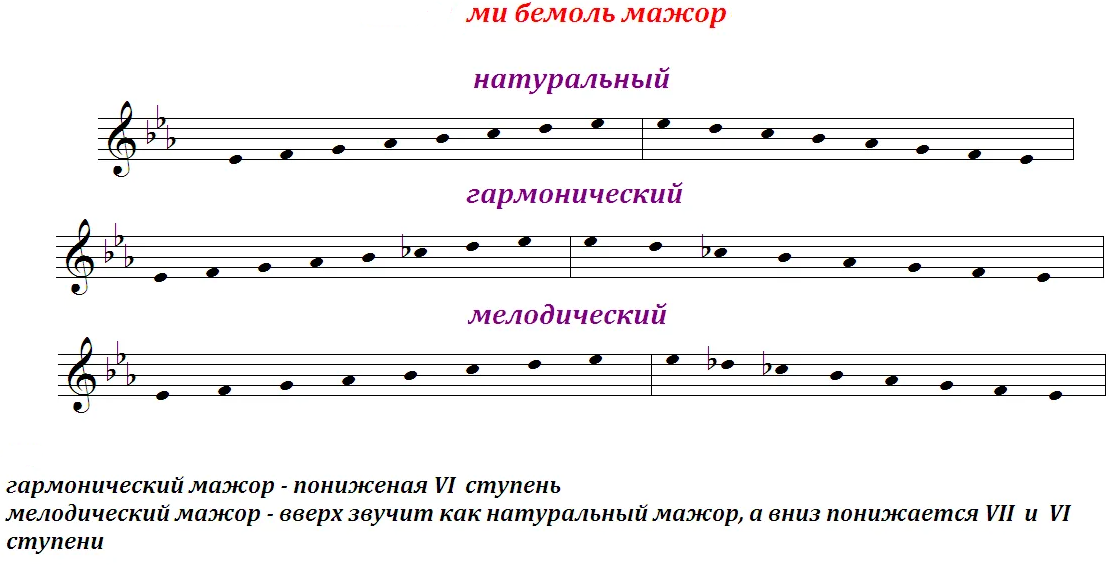 Выучить данный номер и петь его наизусть с дирижированием. Обратить внимание на тональность номера, размер, повторения (если есть), движение мелодии (поступенно или скачками, если есть скачки, то на какие интервалы), ритм и длительности, на сколько частей делится мелодия. Всё это буду спрашивать на уроке.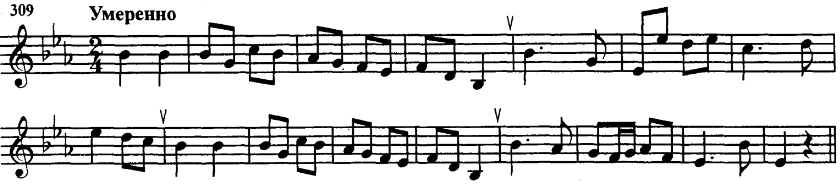 Дорогие ребята и родители! По всем вопросам (непонятная тема, трудности с домашним заданием и др.) можно и нужно писать мне на почту darsert.solf@gmail.com